4 LA LEGGE DI COULOMBAbbiamo visto, anche sperimentalmente, che cariche elettriche dello stesso segno si respingono e cariche elettriche di segno opposto si attraggono. La legge di Coulomb esprime quantitativamente la forza di attrazione o repulsione.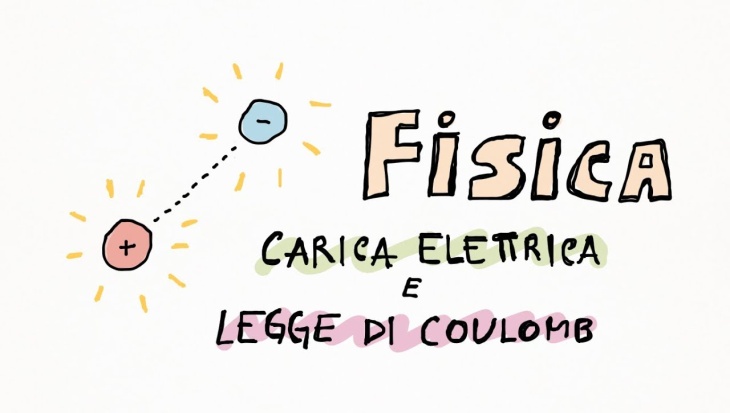 Prima di vedere la formula però è necessaria una misura quantitativa della carica elettrica: non possiamo accontentarci di oggetto “elettrizzato molto” o “elettrizzato poco”. Senza addentrarci in definizioni molto rigorose ma altrettanto oscure, vi basti sapere che l’unità di misura della carica elettrica è il Coulomb (simbolo C), e che un elettrone ha carica -1.602·10-19 C, con il segno – che ovviamente indica carica negativa. Come vi aspettavate l’elettrone, particella microscopica, ha una carica molto piccola e, per vedere un effetto macroscopico dell’elettrizzazione,bisogna spostarne almeno qualche migliaio di miliardi.Veniamo a questa benedetta legge di Clulomb. A parole: “due cariche e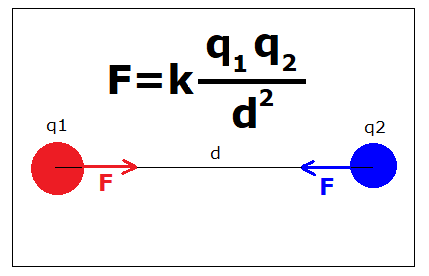 lettriche puntiformi interagiscono con una forza direttamente proporzionale al loro prodotto ed inversamente proporzionale al quadrato della loro distanza. La forza è diretta da una carica all’altra ed è repulsiva o attrattiva a seconda che siano dello stesso segno o di segno opposto”. Raccontata così è poco più di uno scioglilingua, vediamola in una forma più familiare (???), aiutandoci con il disegnino:F è la forza, espressa in N, con cui le cariche elettriche interagisconoq1 e q2 sono le due cariche elettriche, espresse in Cd e la distanza espressa in mk è una costante ed è uguale a Vediamo subito un esempio semplicissimo:Una carica elettrica di 0.0002 C si trova a 0.5 m da un’altra carica di -0.0032 C, calcolare la forza con cui interagiscono.Applichiamo la legge di Coulomb:usiamo la notazione scientifica, vi assicuro che è molto più semplice:facciamo le moltiplicazioni e la divisione e mettiamo insieme le potenze di 10: in direzione attrattivache è una forza molto grande! Sono più di 2.3 tonnellate, quasi 40  ragazzi di 60 Kg!E difficile?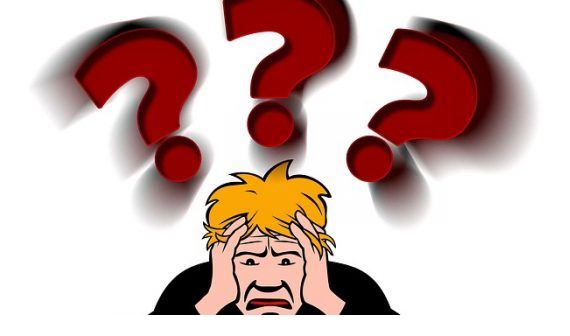 SI !!!E questo è niente, vedrete quello che viene dopo!Non è vero: non esistono cose facili e cose difficili … ecc.Esercizi che dovete fare da soli, possibilmente, limitando l’uso di WhatsApp.Due cariche elettriche di -3 µC e -4.1 µC si trovano alla distanza di 30 cm. Calcolare la forza in modulo, direzione e verso (µ sta per “micro” cioè 10-6)A che distanza si trovano due cariche elettriche di 4µC e -2µC che si attirano con una forza di 10 N?Due cariche elettriche uguali, poste ad 1 cm di distanza, si respingono con la forza di 3 N. Calcolare le cariche.Strofinando tra loro due sferette si ha il passaggio di 1 miliardo di elettroni da una all’altra (1 miliardo = 109). Se vengono poste ad 1 cm di distanza, con quale forza si attirano?Supponiamo che la terra e la luna siano cariche elettriche di 1 C. Calcolare la forza elettrica di repulsione (si assuma la distanza terra-luna pari a 380 000 Km)